Сведения о кандидатуре аудитора ОбществаПолное фирменное наименование: Общество с ограниченной ответственностью «РСМ РУСЬ»Сокращённое фирменное наименование: ООО «РСМ РУСЬ»Юридический адрес: Россия, 119285 Москва, улица Пудовкина, дом 4Место нахождения: Россия, 119285 Москва, улица Пудовкина, дом 4Контактный телефон: +7 (495) 363-2848, факс: +7 (495) 981-4121ИНН: 7722020834ОГРН: 1027700257540ООО «РСМ РУСЬ» – компания, зарегистрированная в соответствии с законодательством Российской Федерации, являющаяся полноправным членом RSM International (RSM), занимающей 6-е место среди крупнейших международных сетей независимых фирм, оказывающих услуги в области аудита, налогообложения и консалтинга. Все члены сети RSM являются независимыми бухгалтерскими и консалтинговыми фирмами, каждая из которых ведет деятельность от своего имени.ООО «РСМ РУСЬ» входит в число лидеров на российском рынке аудиторских и консультационных услуг и успешно работает с 1992 года. По данным рейтингового агентства Эксперт РА заняла 8-е место среди крупнейших российских аудиторско-консалтинговых групп по итогам деятельности за 2015 год.ООО «РСМ РУСЬ» использует единые базовые методики и стандарты RSM International, а также внутрифирменные аудиторские стандарты, разработанные специалистами «РСМ РУСЬ». Имеет многолетний опыт работы с крупными акционерными обществами и государственными предприятиями важнейших отраслей экономики (ТЭК, связь и телекоммуникации, металлургия, химия и нефтехимия, строительство, торговля, транспорт и другие), в том числе с компаниями, входящими в число 200 крупнейших компаний России.ООО «РСМ РУСЬ» имеет постоянные деловые контакты с федеральными органами государственного управления, такими как Минфин, Минэкономразвития, Росимущество, МНС, Минпромэнерго и другими, осуществляя консультирование и работы по заказу федеральных органов власти. Также компания сотрудничает с региональными органами власти, в том числе с правительством Московской, Тюменской областей, Удмуртии и т.д. Имеет большой опыт консультирования администраций субъектов РФ по широкому кругу проблем, затрагивающих интересы регионов (экономика и финансы, вопросы законодательства и т.д.).ООО «РСМ РУСЬ» утверждена в качестве эксперта Федеральной энергетической комиссии РФ (ФЭК России). Группа аккредитована при Всемирном банке (ВБ) на право проведения аудита некоммерческих проектов, финансируемых ВБ в России «РСМ РУСЬ» является учредителем и полноправным членом Института профессиональных аудиторов России (ИПАР), членом Аудиторской Палаты России (АПР). Профессиональная ответственность «РСМ РУСЬ» застрахована в российской страховой организации Общество с ограниченной ответственностью «Национальный страховой дом».Прочные позиции, занимаемые ООО «РСМ РУСЬ» на российском рынке профессиональных аудиторских и консалтинговых услуг, в первую очередь, обусловлены политикой формирования штата сотрудников только из высокопрофессиональных специалистов — аудиторов, финансовых и бизнес-консультантов, оценщиков, специалистов в области информационных технологий, налоговых юристов, юристов по гражданскому, приватизационному, валютному, корпоративному, трудовому праву.Общее количество сотрудников АКГ «РСМ РУСЬ» составляет более 500 человек, в том числе более 180 являются аттестованными аудиторами.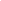 АУДИТОРСКАЯ ДЕЯТЕЛЬНОСТЬООО «РСМ РУСЬ» имеет большой опыт аудиторской работы c компаниями различных отраслей экономики, в том числе опыт проведения комплексных аудиторских проверок крупных компаний с разветвленной структурой.Важным показателем качества аудиторских проверок, проводимых ООО «РСМ РУСЬ», является практически полное отсутствие претензий к клиентам компании со стороны налоговых и контролирующих органов. В случае несогласия с актами налоговых органов успешно защищают интересы клиентов в арбитражных судах.Для проведения аудиторской проверки обычно формируются комплексные рабочие группы, в которые входят аудиторы, финансовые и бизнес-аналитики, налоговые юристы, юристы по гражданскому, приватизационному, валютному, корпоративному, трудовому законодательству. Благодаря этому в рамках проводимой аудиторской проверки осуществляется юридическое сопровождение и проводится общий финансовый анализ компании, что позволяет существенно повысить качество проверок.Стандарты ООО «РСМ РУСЬ» предусматривают не только отражение замечаний в системе учета предприятия, но и выдачу конкретных практических рекомендаций, направленных на оптимизацию налогового и бухгалтерского учета.Спектр услугаудиторские проверки и иные задания по подтверждению достоверности финансовой отчетности и другой финансовой информации (включают в себя обязательный аудит, инициативный аудит, аудит по международным стандартам, специальный аудит, т.е. детальная проверка по конкретным аспектам финансово-хозяйственной деятельности организации, налоговый аудит);трансформация российской отчетности в соответствии с Международными стандартами финансовой отчетности (МСФО);методология составления консолидированной отчетности для группы компаний по российским и международным стандартам;разработка требований и организация систем внутреннего контроля, в том числе организация и контроль за проведением инвентаризации;комплексное абонементное обслуживание по вопросам бухгалтерского учета и отчетности, налогового учета, бухгалтерское консультирование;постановка бухгалтерского и налогового учета, ведение учета, восстановление учетаформирование учетной политики для целей бухгалтерского и налогового учета;консультационные проекты по разработке учетной политики для целей бухгалтерского и налогового учета, документооборота, внутренних стандартов бухгалтерского и налогового учета;комплексный анализ организации бухгалтерского учета и его интеграции в систему финансового и управленческого учетаконсультирование и разработка технического задания в рамках проектов автоматизации бухгалтерского и налогового учета.Клиентские преимуществаВысокая профессиональная квалификация специалистов, широкий отраслевой опыт, использование внутрифирменных стандартов, разработанных на основе российских и международных стандартов аудита.Возможность привлечения к проведению аудита специалистов всех организаций, входящих в РСМ РУСЬ, находящихся более чем в 20 крупнейших городах России, в том числе Нижнем Новгороде, Тюмени, Ижевске, Воронеже, Новосибирске, Уфе и других.Фирма не имеет фактов взыскания по иску о неквалифицированном проведении аудиторской проверки, наложенного когда-либо на основании решения суда.Договоры фирмы на аудиторское и консультационное обслуживание предусматривают финансовую ответственность за качество предоставляемых услуг.ООО «РСМ РУСЬ» получило право международной подписи ассоциации RSM International, аудиторские заключения которой признаются всеми международными финансовыми институтами.ООО «РСМ РУСЬ» может проводить аудит публичных компаний, котирующихся на Нью-Йоркской фондовой бирже. Подпись ООО «РСМ РУСЬ» под аудиторским отчетом будет признана американской Комиссией по ценным бумагам и биржам (SEC).ООО «РСМ РУСЬ» имеет общепризнанную российскую марку качества и входит в число шести российских фирм, аккредитованных при Всемирном Банке на право проведения аудита некоммерческих проектов, финансируемых Всемирным Банком в России.Филиалы в России:Филиал ООО «РСМ РУСЬ» в городе Курск, 305048 Россия, Курская область, город Курск, проспект Хрущева, дом 21А.Филиал ООО «РСМ РУСЬ» в городе Нижний Новгород, 603106 Россия, Нижегородская область, город Нижний Новгород, улица Адмирала Васютина, дом 2, офис 410.Филиал ООО «РСМ РУСЬ» в городе Ижевск, 426011 Россия, Республика Удмуртия, город Ижевск, улица Карла Маркса, дом 440, офис 61Филиал ООО «РСМ РУСЬ» в городе Ставрополь, 355035 Россия, Ставропольский край, город Ставрополь, улица Ленина, дом 458, офис 206.Филиал ООО «РСМ РУСЬ» в городе Волгоград, 400107 Россия, Волгоградская область, город Волгоград, ул. им. К. Либкнехта, дом 21.Филиал ООО «РСМ РУСЬ» в городе Казань, 420021 Россия, Республика Татарстан, город Казань, улица Парижской Коммуны, дом 20Филиал ООО «РСМ РУСЬ» в городе Курган, 640000 Россия, Курганская область, город Курган, улица Ленина, дом 5, офис 501Филиал ООО «РСМ РУСЬ» в городе Ярославль, 150014 Россия, Ярославская область, город Ярославль, улица Салтыкова-Щедрина, дом 21Филиал ООО «РСМ РУСЬ» в городе Санкт-Петербург, Россия, город Санкт-Петербург, ул. Шпалерная, дом 34, лит. БФилиал ООО «РСМ РУСЬ» в городе Рязань, 390000 Россия, Рязанская область, город Рязань, улица Соборная, дом 50, корпус 1, строение 1Филиал ООО «РСМ РУСЬ» в городе Тверь, 170034 Россия, Тверская область, город Тверь, Победы пр-т, дом 3.Филиал ООО «РСМ РУСЬ» в городе Тула, 300041 Россия, Тульская область, город Тула, улица Ф.Энгельса, дом 73Филиал ООО «РСМ РУСЬ» в городе Екатеринбург, 620026 Россия, Свердловская область, город Екатеринбург, улица Луначарского, дом 240Филиал ООО «РСМ РУСЬ» в городе Ростов-на-Дону, 344019 Россия, Ростовская область, город Ростов-на-Дону, улица 5 линия, дом 9, офис 304Филиал ООО «РСМ РУСЬ» в городе Уфа, 450054 Россия, Республика Башкортостан, город Уфа, проспект Октября, дом 84, корпус 4Филиал ООО «РСМ РУСЬ» в городе Воронеж, 394000 Россия, Воронежская область, город Воронеж, улица Карла Маркса, дом 68Филиал ООО «РСМ РУСЬ» в городе Новосибирск, 630005 Россия, Новосибирская область, город Новосибирск, улица Каменская, дом 53Членство в аккредитованном профессиональном аудиторском объединенииООО «РСМ РУСЬ» является членом саморегулируемой организации аудиторов Ассоциация «Содружество».Специальные лицензииЛицензия ФСБ России, разрешающая осуществление работ с использованием сведений, составляющих государственную тайну.ООО «РСМ РУСЬ» включена в перечень аудиторских организаций, уполномоченных на проведение аудита бухгалтерской (финансовой) отчетности государственных унитарных предприятий Нижегородской области.ООО «РСМ РУСЬ» аккредитована, взаимодействует и активно сотрудничает в вопросах аудита, оценки и экспертизы с:RSM International (RSM)Всемирный БанкPCAOBГосстрой РФФедеральное агентство по управлению государственным имуществомФЭК РоссииГосударственная корпорация «Ростехнологии»Российский союз промышленников и предпринимателей (работодателей) — РСППГосударственная корпорация «Агентство по реструктуризации кредитных организаций» (ГК «АРКО»)ФСФО РФФСФРФСБ РоссииТоргово-промышленная палата РФРАО «ЕЭС России»ОАО «Газпром»ОАО «Лукойл»Российское общество оценщиков (РОО)Партнерство фирм аккредитованных при РООАссоциация Российских Магистров Оценки (АРМО)Департамент госсобственности ХМАОАдминистрация г. Ростов-на-ДонуТПП ЯНАОКомитете по управлению государственным имуществом Тюменской областиМинимущество Московской областиМинимущество Республики УдмуртияМеждународные оценочные, консалтинговые компании и организации и др.Деловая репутацияВысокий профессионализм группы и ее вклад в развитие методологии российского аудита получил признание в деловых кругах, государственных федеральных и региональных органах, среди профессионального аудиторского сообщества в России и за рубежом.Контакты:Директор по аудиту, стандартизации работ и методологии Шохор Евгений Залманович, телефон +7(495) 363-28-48.